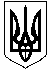 УКРАЇНАВИКОНАВЧИЙ КОМІТЕТМЕЛІТОПОЛЬСЬКОЇ МІСЬКОЇ РАДИЗапорізької області                                                       Р І Ш Е Н Н Я12.12.2019                            			  				№ 260Про внесення змін до рішення виконавчого комітету Мелітопольської міської ради Запорізької області від 27.06.2018 № 141	Згідно зі ст.ст. 29, 32, 60 Закону України «Про місцеве самоврядування в Україні», з метою належного забезпечення контролю за відображенням господарських операцій в бухгалтерському обліку, виконавчий комітет Мелітопольської міської ради Запорізької областіВ И Р І Ш И В: 	1. Внести зміни до пункту 3 рішення виконавчого комітету Мелітопольської міської ради Запорізької області від 27.06.2018 № 141 «Про здійснення безоплатної передачі деревини» та викласти  в новій редакції, а саме:	«3. Контроль за виконанням цього рішення покласти на заступника міського голови з питань діяльності виконавчих органів ради Щербакова О.».2. Контроль за виконанням цього рішення  покласти на заступника міського голови з питань діяльності виконавчих органів ради Щербакова О.Секретар Мелітопольської міської ради		                   Роман РОМАНОВ 